8.06 zadania   2a     poniedziałekEd. matematyczna:Witam wszystkich po weekendzie, mam nadzieję, że pełni siły do pracy. Dzisiejsze zadania to ciąg dalszy powtarzania i utrwalania wiadomości.                          W podręczniku na s. 57 ( 6,7,8,9,10). Tak jak zawsze zadania z  podręcznika                             w zeszycie piszemy lekcja, data a pod spodem pytanie do zadania , rozwiązanie i oczywiście odpowiedź .Ed. polonistyczna:O pracy pszczół wiecie już wiele ale gdyby ktoś chciał sobie przypomnieć  to zapraszam na You Toube „ Z kamerą wśród pszczół”( 3 odcinki – propozycja)                W podręczniku porównajcie pracowitość pszczół z filmu z pszczołą Bze – Bze                    i odpowiedzcie nap pytanie 1 i 2 pod tekstem „ Malowany ul” Adama Bohdaja. W ćwiczeniach aż trzy strony ale pisania nie dużo, s.39 – 41.Ed. techniczna:Wykonajcie taką pszczółkę – wybierzcie sobie z mojej propozycji: żółty, czarny papier rolka po papierze, klej, nożyczki, ołówek, oczka i chęci 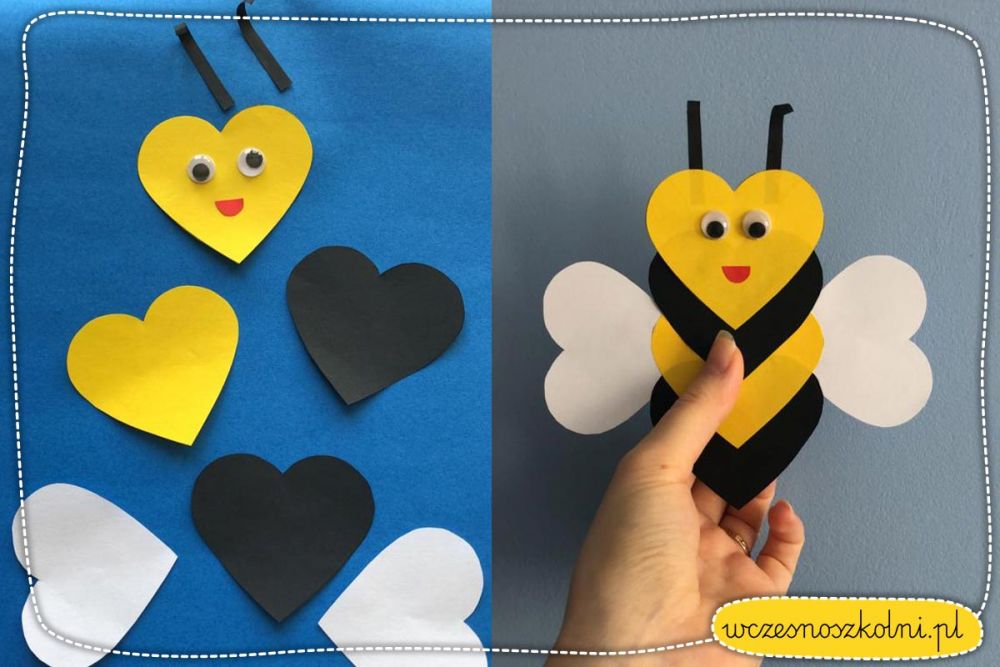 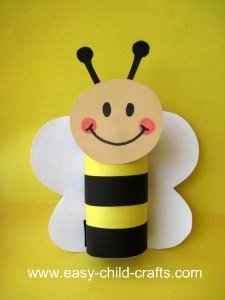 